Об ответственности за участие в массовых несанкционированных акцияхАдминистрация Арсеньевского городского округа напоминает, об ответственности за организацию и участие в несанкционированных акциях.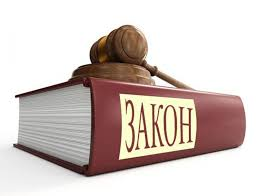 Отмечаем, что призывы к участию в массовых акциях в сети Интернет часто основаны на недостоверной информации.Поэтому необходимо помнить, за публичное распространение заведомо ложной общественно значимой информации, повлекшее тяжкие последствия статьей 207.1 УК РФ предусмотрена уголовная ответственность. Статьей 212 УК РФ предусмотрена ответственность за организацию и участие в массовых беспорядках. Следует отметить, что данное преступление относится к категории особо тяжких и за него предусмотрена ответственность в виде лишения свободы сроком до пятнадцати лет. Кроме того, административная ответственность за указанные действия, не повлекшие серьезных последствий, предусмотрена статьями 13.15 и 20.2 КоАП РФ. Также установлена административная ответственность за вовлечение несовершеннолетнего в участие в несанкционированных собрании, митинге, демонстрации, шествии или пикетировании, если это действие не содержит уголовно наказуемого деяния.● Важно! Перед тем, как принять решение участвовать или нет в публичном массовом мероприятии, рекомендуем ознакомиться с законом и узнать – кто, зачем и куда приглашает Вас на митинг. Ваша безопасность зависит от правильного выбора.